PSP Bojana MihocekPetak, 16.4.2021. AKTIVNOST: BROJEVI DO 10 OPIS AKTIVNOSTI: PROMOTRI SLIKE I IMENUJ ŠTO VIDIŠ U SVAKOM PRAVOKUTNIKUJE LI TO VOĆE ILI POVRĆE? KOJE JE BOJE?PREBROJI I UZ POMOĆ RODITELJA UPIŠI KOLIKO IMA UKUPNO VOĆA U SVAKOM PRAVOKUTNIKU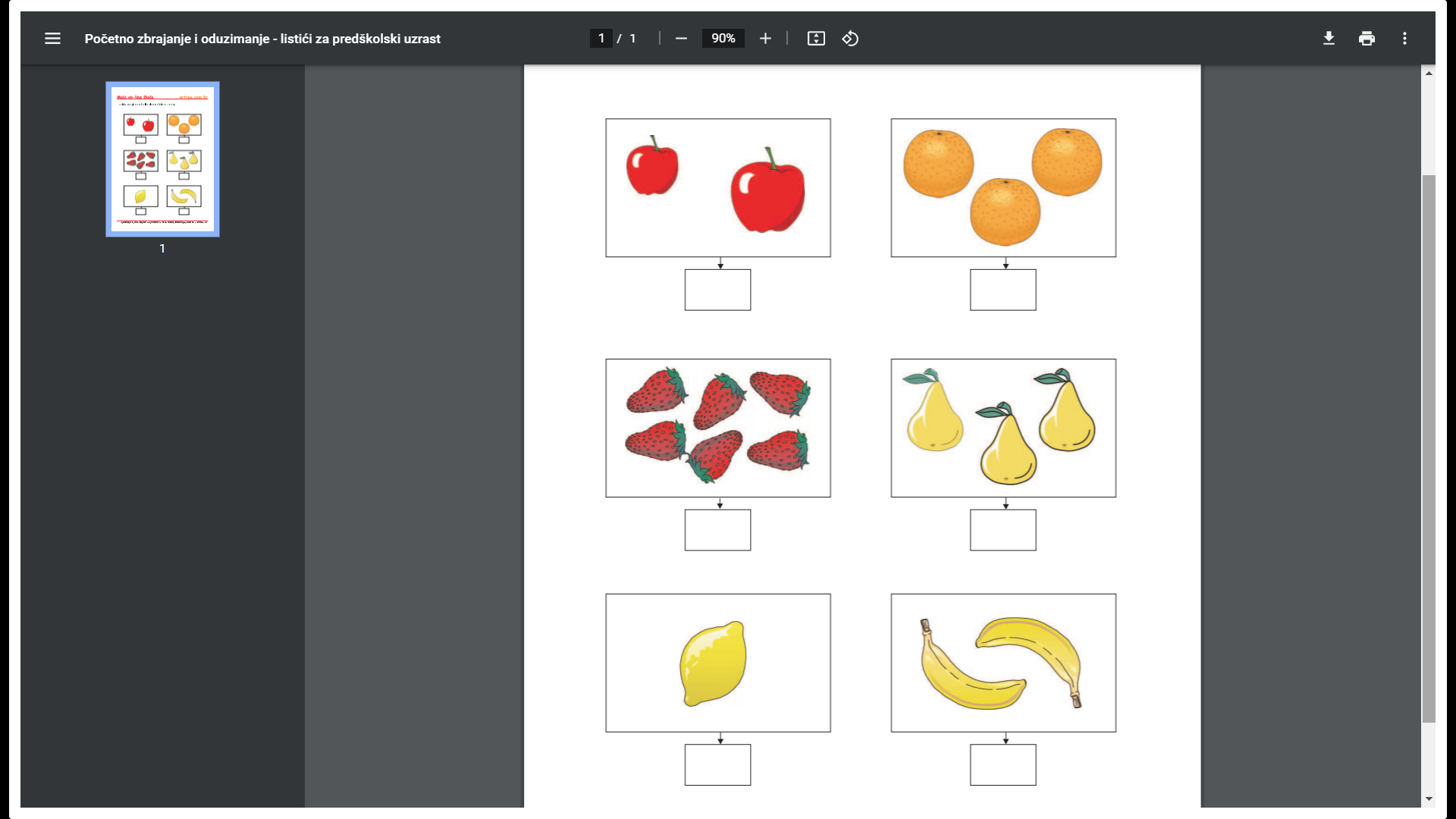 